Экспертное заключениена проект постановления администрации Петропавловск-Камчатского городского округа «О внесении изменений в постановление администрации Петропавловск-Камчатского городского округа от 01.11.2013 № 3185 «Об утверждении муниципальной программы «Реализация экономической политики, инвестиционной, межрегиональной и международной деятельности Петропавловск-Камчатского городского округа»28 декабря 2015 года	                                                                  № 01-07/58-02/эНастоящее экспертное заключение подготовлено инспектором Контрольно-счетной палаты Петропавловск-Камчатского городского округа З.Г. Алтонченко на основании статьи 2 Положения о Контрольно-счётной палате, статьи 9 Федерального закона от 07.02.2011 № 6-ФЗ, статьи 10 решения Городской Думы Петропавловск-Камчатского городского округа  от 27.12.2013 №173-нд.Представленный на экспертизу проект постановления администрации Петропавловск-Камчатского городского округа «О внесении изменений в постановление администрации Петропавловск-Камчатского городского округа от 01.11.2013 № 3185 «Об утверждении муниципальной программы «Реализация экономической политики, инвестиционной, межрегиональной и международной деятельности Петропавловск-Камчатского городского округа» разработан Управлением по взаимодействию с субъектами малого и среднего предпринимательства администрации Петропавловск-Камчатского городского округа.Согласно представленному Проекту постановления, изменения в Программу внесены:в части приведения финансового обеспечения в 2015-2018 годах мероприятий муниципальной программы в соответствие с Решением Городской Думы от 27.11.2015 № 364-нд «О внесении изменений в Решение городской Думы Петропавловск-Камчатского городского округа от 17.12.2014 № 276-нд «О бюджете Петропавловск-Камчатского городского округа на 2015 год и плановый период 2016-2017 годов»;Проектом постановления предусматривается увеличение общего объёма финансирования Программы в 2014-2018 годах с 169341,8 тыс. рублей до 171089,2 тыс. рублей, то есть на 1747,4 тыс. рублей (1%) причём исключительно по 2015 году.Учитывая, что объёмы финансирования увеличиваются на 1747,4 тыс. рублей исключительно по 2015 году (с 45163,3 тыс. рублей до 46910,7 тыс. рублей), то процент увеличения по данному периоду составляет 3,9%. и производятся по бюджетам различных уровней за счёт: Увеличения объёмов финансирования на 3040,0 тыс. рублей, в том числе:- средства краевого бюджета на 1540,0 тыс. рублей (в 16 раз);- внебюджетные источники на 1500,0 тыс. рублей (100%).Уменьшения объёмов финансирования на 1292,6 тыс. рублей (2,9%) по средствам бюджета городского округа.Объёмы финансирования по 2016-2018 годам остались на прежнем уровне и согласно заключению Управления финансов администрации Петропавловск-Камчатского городского округа, сформированы на основании Сводного перечня муниципальных программ и соответствуют сводным бюджетным заявкам, представленными главными распорядителями бюджетных средств.Изменение объёмов финансирования Программы в 2015 году по мероприятиям распределяются следующим образом:(тыс. руб)Из вышеприведённого анализа следует, что общее увеличение объёмов финансирования составляет 1747,4 тыс. рублей и производится за счёт:Увеличения объёмов финансирования на 4262,0 тыс. рублей по следующим мероприятиям:- 3040,0 тыс. рублей - предоставление субсидий юридическим лицам (за исключением субсидий муниципальным учреждениям и унитарным предприятиям), индивидуальным предпринимателям за счёт:средств краевого бюджета – 1540,0 тыс. рублей (предоставление грантов начинающим субъектам малого предпринимательства – 540,0 тыс. рублей; создание и обеспечение деятельности коворкинг центра – 1000,0 тыс. рублей);внебюджетных источников – 1500,0 тыс. рублей также на создание коворкинг центра.- 447,0 тыс. рублей - обеспечение исполнения мероприятий программ и полномочий органов администрации городского округа, в том числе выполнение государственных полномочий Камчатского края (содержание органов администрации городского округа). При этом, на исполнение функций муниципальной службы объёмы финансирования увеличиваются на 712,2 тыс. рублей, на исполнение функций, не связанных с муниципальной службой уменьшаются на 89,9 тыс. рублей и на организацию учёта личных подсобных хозяйств граждан уменьшаются на 175,3 тыс. рублей;- 424,2 тыс. рублей - обеспечение исполнения мероприятий программ и полномочий органов администрации городского округа, в том числе выполнение государственных полномочий. При этом, на исполнение функций муниципальной службы объёмы финансирования увеличиваются на 266,0 тыс. рублей, а на исполнение функций, не связанных с муниципальной службой уменьшаются на 5,3 тыс. рублей и добавлены расходы на командировку сотрудника в Китай для участия в Российско-Китайском ЭКСПО в сумме 163,5 тыс. рублей;- 295,9 тыс. рублей - информационные услуги (размещение в СМИ, изготовление печатной продукции, баннеров, наглядных материалов и т.п.). При этом, на создание и размещение информационных материалов объёмы финансирования уменьшаются на 25,0 тыс. рублей, а на изготовление и размещение социальной рекламы увеличиваются на 320,9 тыс. рублей;- 50,7 тыс. рублей - информационные услуги (размещение в СМИ, изготовление печатной продукции, баннеров, наглядных материалов и т.п.). При этом, на издание полиграфической продукции о туристических ресурсах городского округа объёмы уменьшаются Аппарату администрации городского округа на 95,0 тыс. рублей и увеличиваются Управлению экономики администрации городского округа (новый ГРБС) в сумме 145,7 тыс. рублей;- 4,2 тыс. рублей - уплата налогов, сборов и иных платежей, связанное с уплатой налога на имущество за жилое помещение, находящееся в оперативном управлении у Управления экономики администрации городского округа.Уменьшения объёмов финансирования на 2514,6 тыс. рублей по следующим мероприятиям:- 1993,7 тыс. рублей - ликвидация движимого и недвижимого имущества, связанная с демонтажом, хранением и, в необходимых случаях, уничтожением рекламных конструкций, установленных и эксплуатируемых на территории городского округа без разрешения;- 320,0 тыс. рублей - организация муниципальных мероприятий (смотры, конкурсы, фестивали, выставки, ярмарки, семинары, круглые столы, соревнования, праздничные мероприятия, гуляния, субботники, учения, чествование и т.п.).- 115,9 тыс. рублей - участие в международных, российских, региональных мероприятиях (смотрах, конкурсах, конференциях, фестивалях, выставках, соревнованиях и т.п) по презентации туристско-рекреационного потенциала городского округа на региональном, федеральном и международном уровне. При этом, объёмы уменьшаются Аппарату администрации городского округа на 140,9 тыс. рублей и увеличиваются Управлению экономики администрации городского округа (новый ГРБС) в сумме 25,0 тыс. рублей;- 85,0 тыс. рублей - исполнение судебных актов по обращению взыскания на средства бюджета Петропавловск-Камчатского городского округа (в том числе мировых соглашений) по фактически исполненным показателям.В соответствии с изменениями, вносимыми в перечень исполнителей программы, перечень мероприятий и объёмы финансирования, разработчиком проекта осуществлены корректировки целевых индикаторов и текстовой части программы.Таким образом, рассмотрев проект постановления администрации Петропавловск-Камчатского городского округа «О внесении изменений в постановление администрации Петропавловск-Камчатского городского округа от 01.11.2013 № 3189 «Совершенствование системы муниципального управления Петропавловск-Камчатским городским округом», Контрольно-счётная палата считает, что данный проект постановления подлежит утверждению. ИнспекторКонтрольно-счётной палатыПетропавловск-Камчатского городского округа	                                                                   З.Г. Алтонченко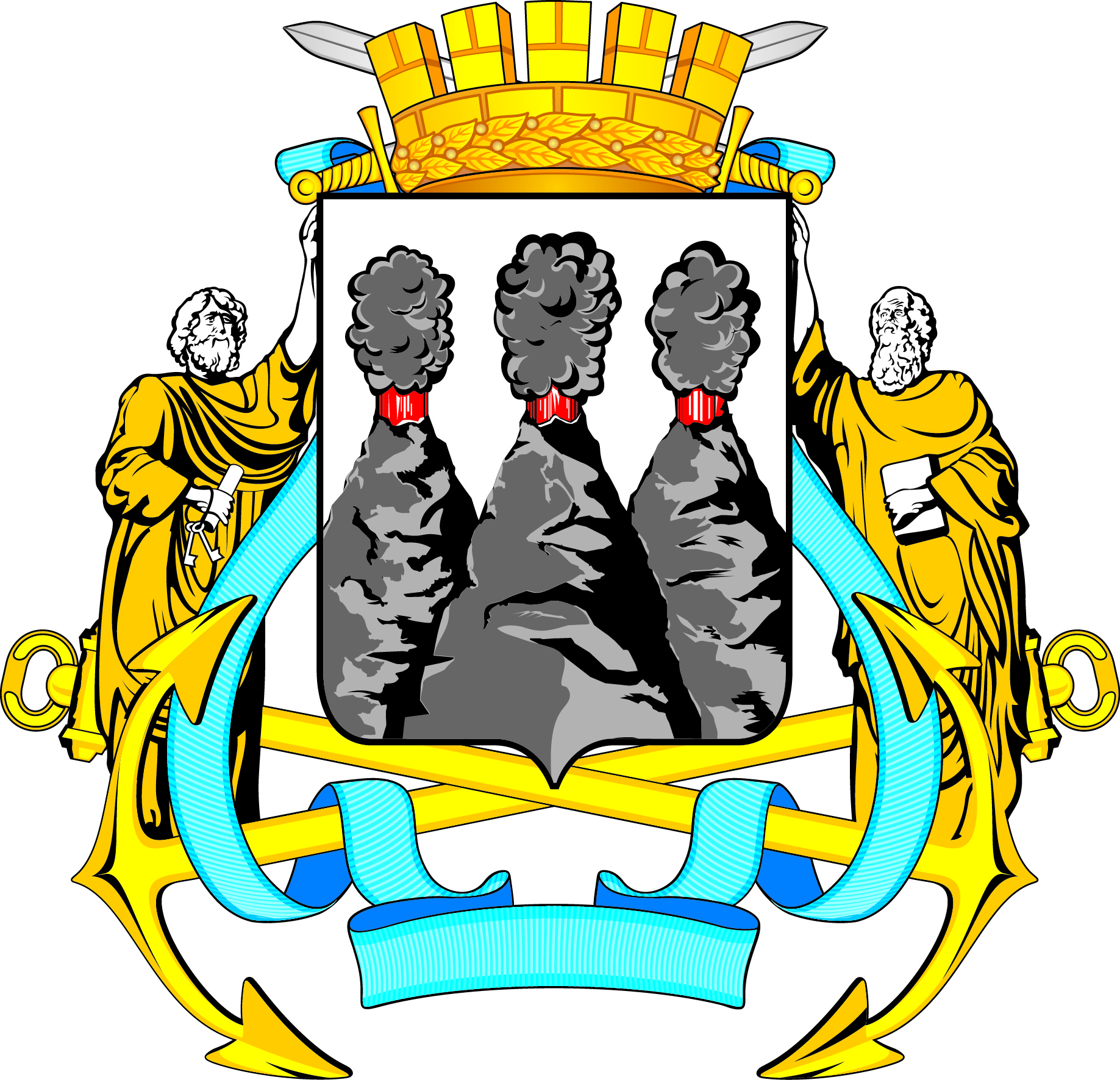 КОНТРОЛЬНО-СЧЁТНАЯ ПАЛАТАПетропавловск-Камчатского городского округаСоветская ул., д.22, Петропавловск-Камчатский, 683000 тел. (4152) 23-52-51№ пункта мероприятияНаименование основного мероприятияПостановление администрацииот 09.10.2015     № 2359Проект постановленияОтклонение (гр.4-гр.3)%  (гр.5:гр.3)*100%1234561.1Предоставление субсидий юридическим лицам (за исключением субсидий муниципальным учреждениям и унитарным предприятиям), индивидуальным предпринимателям5550,0,08590,03040,0,54,8%краевой бюджет1540,01540,0городской бюджет5550,05550,00,0внебюджетные источники1500,01500,02.1Организация муниципальных мероприятий (смотры, конкурсы, фестивали, выставки, ярмарки, семинары, круглые столы, соревнования, праздничные мероприятия, гуляния, субботники, учения, чествование и т.п.)1220,0900,0-320,0-26,2%краевой бюджет100,0100,0городской бюджет1120,0800,0-320,02.2Информационные услуги (размещение в СМИ, изготовление печатной продукции, баннеров, наглядных материалов и т.п.)2327,02622,9295,9-12,7%3.1Ликвидация движимого и недвижимого имущества2633,7640,0-1993,7-75,7%4.1Обеспечение исполнения мероприятий программ и полномочий органов администрации городского округа, в том числе выполнение государственных полномочий Камчатского края (содержание органов администрации городского округа)13290,613737,6447,03,4%4.2Исполнение судебных актов по обращению взыскания на средства бюджета Петропавловск-Камчатского городского округа (в том числе мировых соглашений)100,015,0-85,0-85,0%1.1Информационные услуги (размещение в СМИ, изготовление печатной продукции, баннеров, наглядных материалов и т.п.)200,0250,750,725,4%%2.1Участие в международных, российских, региональных мероприятиях (смотрах, конкурсах, конференциях, фестивалях, выставках, соревнованиях и т.п)1050,0934,1-115,911,0%1.1Научно-исследовательcкие услуги и разработка документов комплексного развития городского округа1160,01160,00,00,0%1.3Обеспечение исполнения мероприятий программ и полномочий органов администрации городского округа, в том числе выполнение государственных полномочий17626,818051,0424,22,4%1.4Уплата налогов, сборов и иных платежей5,29,44,280,8%Всего:45163,346910,71747,43,9%краевой бюджет + городской бюджет (по Программе и Решению ГД № 364-нд)45163,345410,71540,03,4%внебюджетные источники1500,01500,0100%